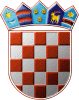         REPUBLIKA HRVATSKAOSJEČKO-BARANJSKA ŽUPANIJA
KLASA: 601-02/21-04/6URBROJ:2158/109-06-21-1Ernestinovo, 25. listopada 2021. g.SJEDNICA ODGOJITELJSKOG VIJEĆA-elektronskim putemDNEVNI RED:Usvajanje Zapisnika s 1. Odgojiteljskog vijećaPrograma stažiranja pripravnika za Nives Erdeg                                                                                                               RavnateljicaMonika Miškić, v. r.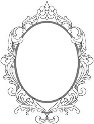 DJEČJI VRTIĆ OGLEDALCEERNESTINOVO